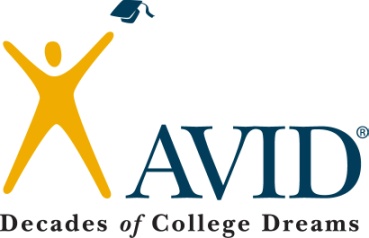 Data Points to Support AVIDNumber of students in the AVID electiveNumber of AVID trained teachersGrade point average of AVID students AVID student performance on high school exit examsGraduation rate for AVID studentsEnrollment in 8th grade algebra*Enrollment in Advanced Placement classes*Number of AP exams taken*Scores on AP exams*ACT/SAT/PSAT:  Number of tests taken and/or average scores*Number of college applications submitted*Number of FAFSA forms submitted*Enrollment in post secondary*Scholarships earned**may be for AVID students only or can be shown as school wide data